教学大纲【英美文学选读（2）】【Selected Readings of British and American Literature (2)】一、基本信息课程代码：2020124课程学分：2 面向专业：英语课程性质：系级必修课◎开课院系：外国语学院英语系使用教材：教材：1.《美国文学史及选读》（第1册）（第2版）；吴伟仁主编，外语教学与研究出版社，2008. 2.《美国文学史及选读》（第2册）（第2版）；吴伟仁主编，外语教学与研究出版社，2008.         参考书目：1.《美国文学》；左金梅编，中国海洋大学出版社，2006.                    2. 《美国诗歌选集》；（中英对照），自编.                     3.《美国文学史及选读学习指南》（第1册）（第2版)；张鑫友编，湖北科学技术出版社，2008.                   4.《美国文学史及选读学习指南》（第1册）（第2版)；张鑫友编，湖北科学技术出版社，2008.课程网站网址：先修课程：《高级英语》2020038（4）；《英美文学选读》（1）2020123 （2）二、课程简介英美文学选读（2）主要从美国历史、语言、文化发展的角度，介绍美国文学各历史阶段的主要背景，文学文化思潮，文学流派，社会政治、经济、文化等对文学发展的影响，主要作家的文学生涯、创作思想、艺术特色及其代表作品的主题结构、人物刻画、语言风格和思想意义等。本课程旨在培养英语专业学生理解、掌握美国文学的基本理论知识和鉴赏美国文学原著的能力。该课程的开设有利于提高学生的语言运用能力、提升学生对文学原著鉴赏的水平，培养学生的文学审美意识，使学生在宏观把握文学课程知识点的同时，增强对美国文学原著的理解，特别是对一些作品中表现的社会生活和人物思想感情的理解，增强他们分析作品的艺术特色的能力、掌握正确评价文学作品的标准和方法，对美国文学的形成与发展有一个概括的了解。三、选课建议英美文学选读（2）是英语专业三年学生的核心必修课程，其前提是学生应具有扎实的语言基本功、一定的文学知识和初步的科学研究方法，同时学生应具备一定的自主学习能力。四、课程与专业毕业要求的关联性备注：LO=learning outcomes（学习成果）五、课程目标/课程预期学习成果六、课程内容第1单元 了解美国殖民时期主要文学;熟悉约翰·史密斯; 威廉·布雷德福和约翰·温思罗普;知道约翰·科登和罗杰·威廉姆斯; 理解美国殖民时期文学特色;教学难点：“Puritan Thought”。第2单元 了解理性与革命时期文学;知道托马斯·杰弗逊和菲利普·弗伦诺及其主要作品;解读“The Declaration of Independence, The Wild Honeysuckle;教学难点：分析“The Declaration of Independence”的社会意义。第3单元  了解浪漫主义时期;知道华盛顿·欧文及其主要作品;理解“American Romanticism”;解读“The Legend of Sleepy Hollow”;教学难点：分析“The Legend of Sleepy Hollow”的主题。第4单元  知道威廉·卡伦·布赖恩特及其主要作品;理解威廉·卡伦·布赖恩特的诗歌创作风格；解读“To a Waterfowl”;教学难点：分析“To a Waterfowl”中的寓意。第5单元  理解“Transcendentalism”；知道艾默生和索罗及其作品;解读“Nature (I)”；教学难点：“Transcendentalism”,运用该文学理论对作品进行分析第6单元  了解熟悉亨利·华兹渥斯·朗费罗及其主要作品；解读“The Slave’s Dream”和“A Psalm of Life”；教学难点：“The Slave’s Dream”的主题分析。第7单元  了解熟悉美国现实主义文学；理解文学术语“Realism”;知道沃尔特·惠特曼及其主要作品；解读“I Sit and Look Out”; 教学难点：“I Sit and Look Out”的主题分析。第8单元  了解哈里特·比彻·斯托及其代表作;解读“The Mother’s Struggle from Uncle Tom’s Cabin (VII)”；教学难点：“Uncle Tom’s Cabin” 的主题分析。 第9单元  了解熟悉马克·吐温、欧·亨利、亨利·詹姆斯及其主要作品；解读“The Cop and the Anthem”；教学难点：“The Cop and the Anthem”的主题分析。第10单元 理解“Naturalism”;知道杰克·伦敦、西奥多·德莱塞及其主要作品;解读“Sister Carrie”； 教学难点：“Sister Carrie”的主题分析。第11单元 了解二十世纪文学；熟悉埃兹拉·庞德及其主要作品;理解“Imagism”；解读“A Virginal”；“In a station of the Metro”教学难点：“A Virginal”的主题分析。第12单元 了解熟悉罗伯特·弗洛斯特及其主要作品;理解罗伯特·弗洛斯特诗歌创作的主要特色;解读“The Road Not Taken” “Stopping by Woods on a Snowy Evening”教学难点：“The Road Not Taken”的主题分析。第13单元  了解熟悉华莱士·史蒂文斯、托马斯·斯特尔那斯·艾略特及其主要作品;解读“The Love Song of J. Alfred Prufrock”；教学难点：“The Love Song of J. Alfred Prufrock”的主题分析。第14单元 了解熟悉熟悉弗·司格特·菲茨杰拉德、欧内斯特·海明威及其主要作品;                 理解The Lost Generation                 解读“A Farewell to Arms (Chapter 41)”和“The Great Gatsby”教学难点：分析欧内斯特·海明威笔下的硬汉形象。第15单元  了解熟悉约翰·斯坦贝克、威廉·福克纳及其主要作品；理解The Great Depression 和 Southern Literature解读“The Grapes of Wrath”；七、评价方式与成绩撰写人：        系主任审核签名：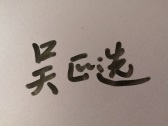 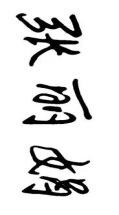 审核时间： 2021年3月                     专业毕业要求关联LO11：理解他人的观点，尊重他人的价值观，能在不同场合用书面或口头形式进行有效沟通。LO21：学生能根据环境需要确定自己的学习目标，并主动地通过搜集信息、分析信息、讨论、实践、质疑、创造等方法来实现学习目标。LO31：掌握扎实的英语语言基础知识，培养扎实的语言基本功和听、说、读、写、译等语言应用能力。LO32：掌握英语语言学、文学等相关知识，具备一定的文学欣赏与文本分析能力。LO33：了解中西文化差异和跨文化的理论知识，具备较强的跨文化沟通能力。LO34：熟悉教育教学法规,具备基本的教师素养。LO35：掌握中小学英语教育基础知识和教学理论，具备开展英语教学的能力。LO36：掌握现代教育技术和文献检索、资料查询的方法，具备初步的教学科研能力。LO41：遵守纪律、守信守责；具有耐挫折、抗压力的能力。LO51：同群体保持良好的合作关系，做集体中的积极成员；善于从多个维度思考问题，利用自己的知识与实践来提出新设想。LO61：具备一定的信息素养，并能在工作中应用信息技术解决问题。LO71：愿意服务他人、服务企业、服务社会；为人热忱，富于爱心，懂得感恩（“感恩、回报、爱心”为我校校训内容之一）LO81：具有初步的第二外语表达沟通能力，有国际竞争与合作意识。序号课程预期学习成果课程目标教与学方式评价方式1LO211对美国文学作品进行自主阅读的能力学生进行课外自主阅读读书笔记2LO31掌握文学常识，培养文学方面读写译的能力。借助导学案让学生课前预习，并在课堂内进行读写译的训练。课外作业2L0322.对美国文学作品进行分析的能力。老师通过课堂线上课程进行示范，组织学生线上讨论。小论文2L0333.了解美国文学文化史，具备跨文化意识借助电影、视频、背景知识的介绍培养跨文化意识课堂互动L0514.团结协作，创新思维借助开放式的题目激发学积极思考，培养问题讨论总评构成（1+X）评价方式占比1 小论文（1000字左右，基于题库的原创写作）50%X1测验20%X2笔记（10次读书笔记）30%